ΔΕΛΤΙΟ ΤΥΠΟΥ2η OPEN DAY της ΣΘΕΤετάρτη 29 Νοεμβρίου 2023Η Κοσμητεία της Σχολής Θετικών Επιστημών του ΑΠΘ σε συνεργασία με την Επιτροπή Επικοινωνίας της Σχολής διοργάνωσε την «2η OPEN DAY» της ΣΘΕ την Τετάρτη 29 Νοεμβρίου 2023 στο φουαγιέ του κεντρικού κτηρίου της ΣΘΕ, από τις 09:00-15:00.Φοιτητές και φοιτήτριες προπτυχιακού και μεταπτυχιακού επιπέδου, υποψήφιοι διδάκτορες και διδακτόρισσες, μεταδιδακτορικοί ερευνητές, μέλη ΕΤΕΠ και ΕΔΙΠ, καθηγητές και καθηγήτριες, καθώς και ομότιμοι καθηγητές από 23 επιστημονικές και ερευνητικές ομάδες εκπροσώπησαν τα έξι Τμήματα της ΣΘΕ. Με διάθεση, πάθος, ενέργεια και μεράκι παρουσίασαν τα πρόσφατα ερευνητικά τους αποτελέσματα, συμβάλλοντας με τον τρόπο αυτό στην εξωστρέφεια της Σχολής και αναδεικνύοντας τη σημασία της επιστήμης στο κοινωνικό σύνολο. Περισσότερα από 500 άτομα, κυρίως φοιτητές και φοιτήτριες, επισκέφθηκαν την «2η OPEN DAY» της ΣΘΕ και είχαν την ευκαιρία να ακούσουν, να γνωρίσουν και να συζητήσουν για τη Βιολογία, τη Γεωλογία, τα Μαθηματικά, την Πληροφορική, τη Φυσική και τη Χημεία.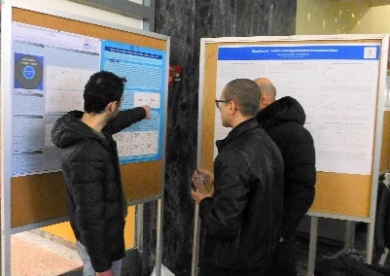 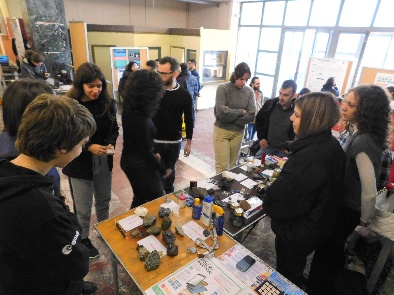 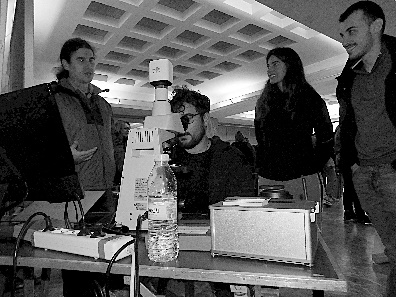 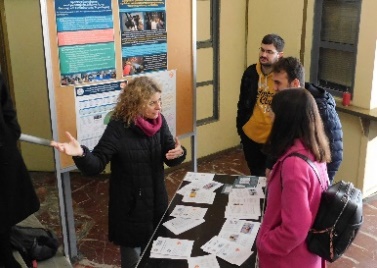 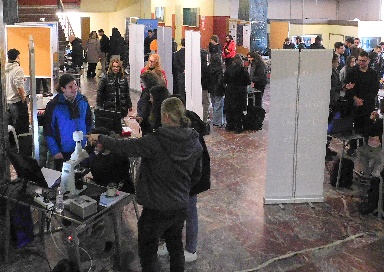 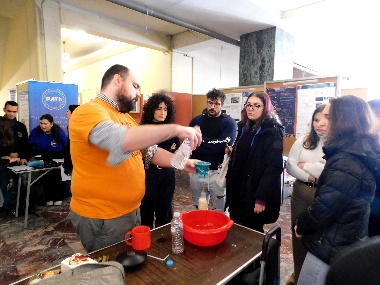 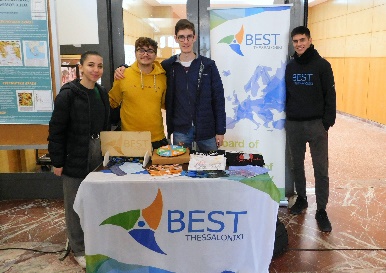 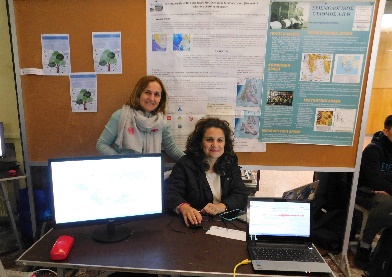 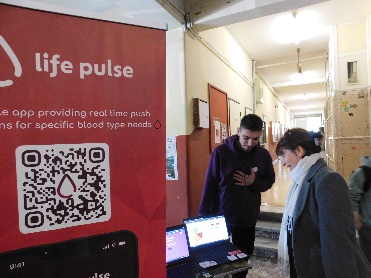 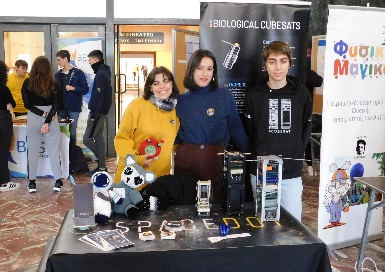 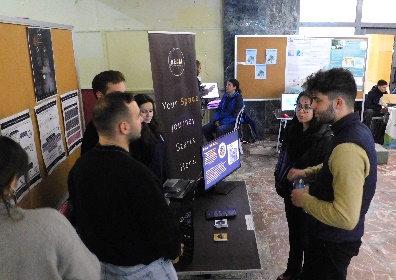 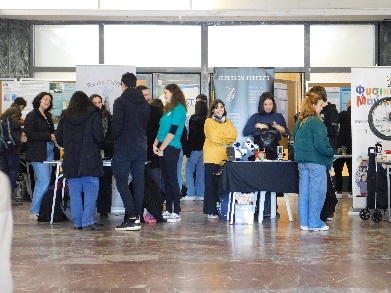 